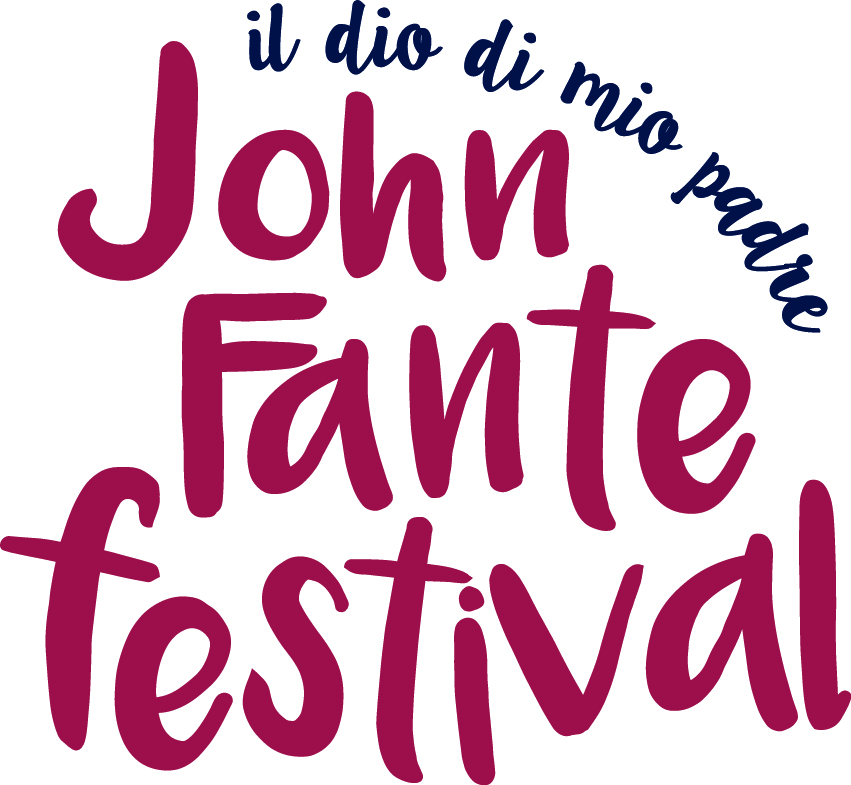 SCHEDA DI ISCRIZIONEPREMIO JOHN FANTE OPERA PRIMA 2024 Titolo dell’opera: __________________________________________________________________Data di pubblicazione: __________________________________________________________________Nome e cognome dell’autore: __________________________________________________________________Telefono / e-mail autore: __________________________________________________________________Casa editrice: __________________________________________________________________Telefono/e-mail ufficio stampa della casa editrice: __________________________________________________________________Autore/autrice abruzzese (nato/a in Abruzzo o/e residente in Abruzzo)Desidero, inoltre, partecipare al Premio John Fante Opera Prima Cinema 2024, che fa riferimento all'articolo 14 del bando dell'edizione 2024 Art. 10 - Gli autori/autrici candidati potranno, inoltre, decidere di aderire al Premio John Fante Opera Prima Cinema 2024, ideato in collaborazione con la Superotto Film Production, con l'intento di creare nuovi stimoli nell'industria cinematografica indipendente italiana. Il premio sarà assegnato a un'opera scelta da una giuria composta da esperti e professionisti del mondo cinematografico e consiste in servizi offerti dalla casa di produzione con l'obiettivo di portare l'opera letteraria sul grande schermo. Tali servizi contemplano la preparazione del dossier per la richiesta di fondi e il coinvolgimento diretto del vincitore/vincitrice in un percorso di scrittura della sceneggiatura, sostenuto da un tutor professionista scelto dalla produzione. Il pagamento dei diritti sull’opzione dell’opera letteraria e il compenso per la scrittura della sceneggiatura saranno stabiliti con un contratto tra le parti solo ed esclusivamente sulla base dei fondi ottenuti a seguito dei servizi offerti dalla produzione.Il/la sottoscritto/a dichiara sotto la propria responsabilità che il romanzo o raccolta di racconti che si intende iscrivere al concorso è un’opera prima. Dichiara, inoltre, che i dati sopra riportati rispondono al vero e consente, ai soli fini del concorso, l’utilizzo e il trattamento dei dati personali da parte del Premio, conformemente al vigente Codice in materia di protezione dei dati personali (L.196/2003). Data ____________________Firma dell’autore/autrice o del referente della casa editriceIn caso di partecipazione anche al Premio John Fante Opera Prima Cinema la firma dev'essere dell'autore/autrice (art. 12 del bando)________________________________________________La mancata firma comporta l’immediata esclusione dal concorso.Si ricorda che gli autori che hanno all’attivo una raccolta di racconti non possono partecipare con il loro primo romanzo e viceversa, così come non possono partecipare gli autori che hanno già pubblicato un romanzo o una raccolta di racconti in self publishing.Allegare alla presente ventiquattro (24) copie dell’opera. Le copie devono essere ventinove (29), se si intende partecipare anche al Premio John Fante Opera Prima Cinema.   Le copie devono pervenire entro e non oltre il 16 febbraio 2024:Premio John Fante Opera PrimaJohn Fante Festival “Il dio di mio padre”c/o Comune di Torricella Peligna Viale Raffaele Paolucci 3 66019 Torricella Peligna (CH)SI CHIEDE GENTILMENTE DI INVIARE LA SCHEDA ANCHE VIA EMAIL ALL’INDIRIZZO: premio@johnfante.org 